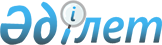 О внесении изменений в постановление акимата района от 5 мая 2009 года № 98 "Об организации призыва на срочную воинскую службу граждан на территории района в апреле-июне, октябре-декабре 2009 года"
					
			Утративший силу
			
			
		
					Постановление акимата района Шал акына Северо-Казахстанской области от 15 сентября 2009 года N 188. Зарегистрировано Управлением юстиции района Шал акына Северо-Казахстанской области 5 октября 2009 года N 13-14-85. Утратило силу - постановлением акимата района Шал акына Северо-Казахстанской области от 7 октября 2011 года N 238

      Сноска. Утратило силу - постановлением акимата района Шал акына Северо-Казахстанской области от 07.10.2011 N 238      В соответствии со статьей 28 Закона Республики Казахстан от 24 марта 1998 года № 213 «О нормативных правовых актах», в связи с изменением кадровой структуры, акимат района ПОСТАНОВЛЯЕТ:



      1. Внести в постановление акимата района от 5 мая 2009 года № 98 «Об организации призыва на срочную воинскую службу граждан на территории района в апреле-июне, октябре-декабре 2009 года» (опубликованное в газете «Новатор» от 29 мая 2009 года № 22, «Парыз» от 29 мая 2009 года № 21, зарегистрировано в Управлении юстиции района Шал акына от 15 мая 2009 года № 13-14-75) следующие изменения:

      ввести в состав призывной комиссии Муратбекова Рамазана Рашидовича – председателя призывной комиссии, начальника Объединенного отдела по делам обороны района Шал акына (по согласованию), Әбдімәлік Бауыржана Әбдімәлікұлы – председателя медицинской комиссии, главного врача центральной районной больницы (по согласованию), Ескендирова Мурата Кадыровича – заместителя начальника отдела внутренних дел района (по согласованию);

      вывести из состава призывной комиссии Чепухина Сергея Ивановича, Хинизова Сабыра Махаммадовича, Исенгужина Алибека Салимовича.



      2. Приложение к указанному постановлению изложить в новой редакции согласно приложению.



      3. Контроль за исполнением настоящего постановления возложить на заместителя акима района Кузичеву Елену Петровну.



      4. Настоящее постановление вводится в действие по истечении десяти календарных дней с момента официального опубликования в средствах массовой информации.      Аким района                                А. Амрин      «СОГЛАСОВАНО»

      Главный врач                               Б.Ә. Әбдімәлік

      центральной районной больницы      Начальник отдела                           Л.М. Мухамеджанова

      финансов района Шал акына      Начальник Объединенного отдела по          Р.Р. Муратбеков

      делам обороны района Шал акына

Приложение

к постановлению акимата района

от 2009 года №Утвержден

постановлением акимата района

от 5 мая 2009 года № 98 Состав призывной комиссии      Муратбеков          - председатель комиссии, начальник

      Рамазан Рашидович     Объединенного отдела по делам обороны

                            района Шал акына (по согласованию)      Кузичева            - заместитель председателя комиссии,

      Елена Петровна        заместитель акима района Шал акына      Члены комиссии:      Ескендиров          - заместитель начальника отдела

      Мурат Кадырович       внутренних дел района Шал акына

                            (по согласованию);      Әбдімәлік           - председатель медицинской комиссии,

      Бауыржан              главный врач Центральной районной

      Әбдімәлікұлы          больницы (по согласованию);      Шекенова            - секретарь комиссии (по согласовнию)

      Балдырган Шапешевна
					© 2012. РГП на ПХВ «Институт законодательства и правовой информации Республики Казахстан» Министерства юстиции Республики Казахстан
				